ПИТАЊЕ:	ПРЕДМЕТ: ОБЈАШЊЕЊА – ЈАВНА НАБАВКА бр.  154-16-О - 2	Поштовани,	У измењеној Конкурсној документацији од 14.07.2016. године је на позицији 24 уместо живине сијалице 125W E27 која не задовољава степен енергетске ефикасности A+ дефинисан Правилником о минималним критеријумима у погледу енергетске ефикасности специфицирана следећа сијалица:ЛЕД СИЈАЛИЦА Е-27 55W, 100-240V, 6500K, ЗА СПОЉАШЊЕ ОСВЕТЉЕЊЕ, LED ROCKET, ИЛИ ОДГОВАРАЈУЋЕ	Од произвођача предметне сијалице Wellmax Lighting смо обавештени да LED сијалице које тражите за сада препоручују за уградњу у отворене светиљке за унутрашње осветљење. Сијалице су у фази тестирања за коришћење у затвореним светиљкама за спољашњу расвету, пре свега  у смислу загревања због велике снаге сијалице. 	Из наведених разлога као адекватну замену за живине сијалице 125W E27 за рад са пригушницом предлажемо да на позицији 24 специфицирате натријумову сијалицу високог притиска 110W, за монтажу у грло E27, елипсоидног облика,  са интегрисаним упаљачем тип SON-H произвођача Philips, која ради на живину пригушницу од 125W и не захтева никакве преправке постојећих светиљки у које би биле уграђиване, а задовољава степен енергетске ефикасности A+.Наведене сијалице су доступне за испоруку на тржишту у Србији и њихова цена је вишеструко мања у односу на цену захтеване LED сијалице.С´ поштовањем,ОДГОВОР:- Измењеном конкурсном документацијом су тражене поменуте сијалице. Наручилац је оставио могућност да се понуди одговарајуће, а не само сијалица произвођача која је наведена конкурсном документацијом. Сијалица истих карактеристика као и наведена у конкурсној документацији је одговарајућа за наручиоца, и Наручилац није предвидео да се мора испоручити баш сијалица произвођача који је наведен у захтеву за појашњење. Наручилац остаје при свом ставу да се траже сијалице које су наведене измењеном конкурсном документацијом.Комисија за јавну набавку 154-16-ОКЛИНИЧКИ ЦЕНТАР ВОЈВОДИНЕKLINIČKI CENTAR VOJVODINE21000 Нови Сад, Хајдук Вељкова 1telefon: +381 21/484 3 484www.kcv.rs, e-mail: uprava@kcv.rs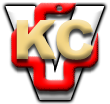 